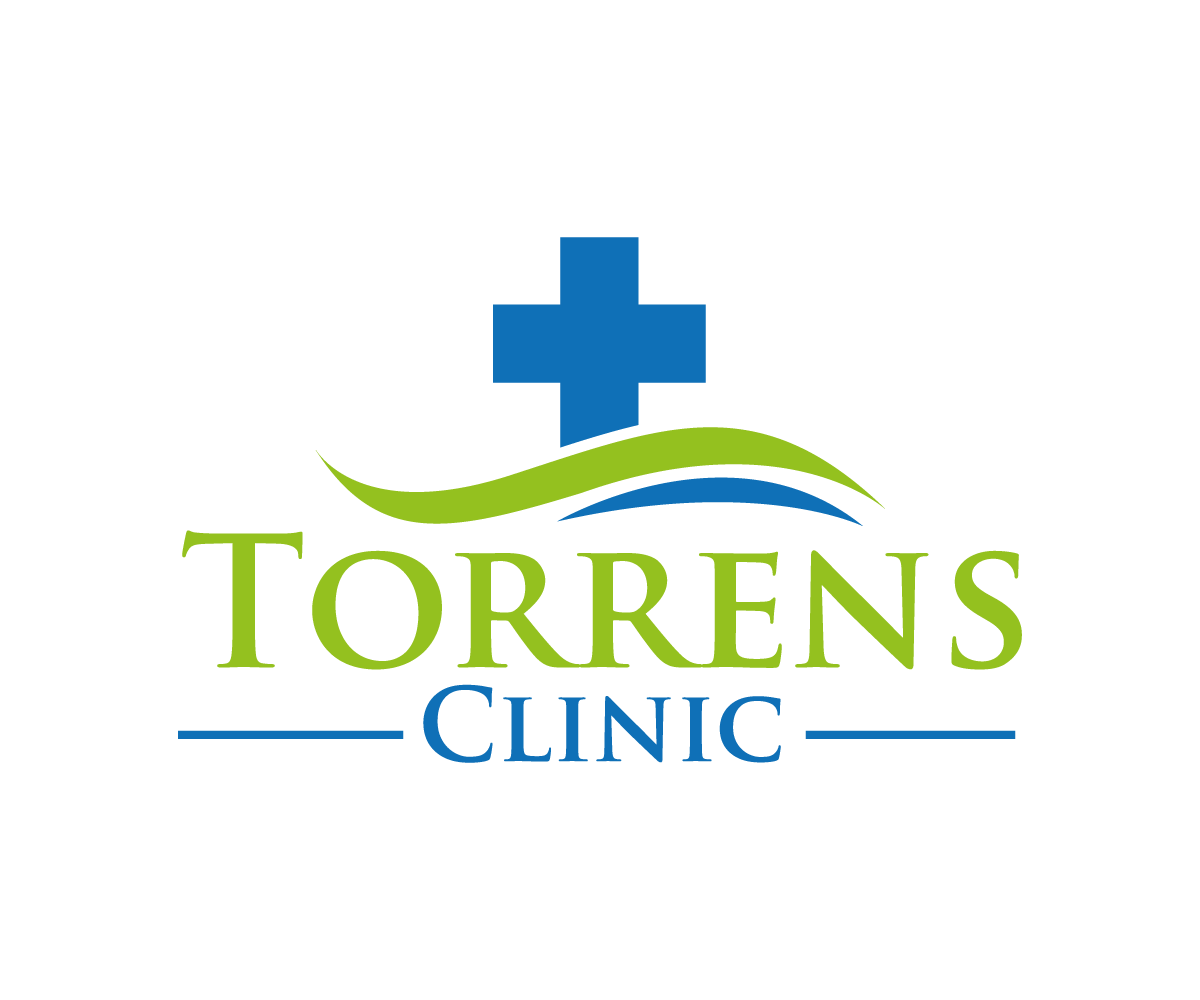 EMAIL & SMS COMMUNICATION POLICY AND PROCEDURE:Policy ( Document date : 12/10/2019)Key Issues Consent to Communicate Electronically to be recorded and datedAll communications will be recorded in Patient Case NotesEmails are for all non clinical mattersPersistently checking patients details and contact informationWe will not communicate via social media.All communication to conform to the Privacy Act Email Policy Only non clinical matters will be managed, clinical matters need to be dealt with via phone or Face to Face Consultation. If we have signed consent then we can communicate this way.Email is un-encrypted and has risks, if we do email we will send a PDF where possible and have a password lock. The password will go to the mobile number via computer generated SMS. A copy of these details will be recorded in the patients notes.Our practice email is admin@torrensclinic.com.auPlease allow 72 hours to respond to emails.SMS ( Text Messaging) We can communicate this way if have appropriate consents It will be from our computer systemPatients can only receive and should not respondWill be used for        (a) Appointment Reminders       (b) Need to Contact Surgery for Results ( no results given over SMS, unless documented consent         (c) Recalls and Reminders 5. Texts should not contain any identifiable data.6. All communications will be recorded in our patient records.Examples of SMSYou have an appointment at 2.15pm with Dr ………on 12 October 2019Please Contact the Surgery to discuss your recent results You are now due for a (Pap smear . Blood test , bone density, diabetes check etc)All message will end by stating this is computer generated and please do not respond to the message. Regards Torrens Clinic.